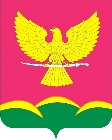 АДМИНИСТРАЦИЯ НОВОТИТАРОВСКОГОСЕЛЬСКОГО ПОСЕЛЕНИЯ ДИНСКОГО РАЙОНАПОСТАНОВЛЕНИЕот 27.12.2021                                                                                              № 690станица НовотитаровскаяОб исключении из реестра муниципальной собственности Новотитаровского сельского поселения Динского района муниципального имуществаВ соответствии с Федеральным законом от 06.10.2003 года № 131-ФЗ «Об общих принципах организации местного самоуправления в Российской Федерации», на основании статей 62, 63 Устава Новотитаровского сельского поселения Динского района, заявок об исключении из перечня основных средств имущества МБУ НСП Олимп от 14.12.2021, от 17.12.2021, актов осмотра муниципального имущества, находящегося по адресу ст. Новотитаровская, ул. Ленина, 173а от 15.12.2021, от 20.12.2021,                         п о с т а н о в л я ю:Внести изменения в реестр муниципальной собственности Новотитаровского сельского поселения Динского района (МБУ НСП Олимп), согласно перечню (Приложение).Специалисту 1 категории финансово-экономического отдела администрации Новотитаровского сельского поселения (Грекова) внести изменения в реестр муниципальной собственности Новотитаровского сельского поселения Динского района, согласно перечню (Приложение).Директору муниципального казенного учреждения «Централизованная бухгалтерия Новотитаровского сельского поселения (Луговская) исключить из основных средств муниципальное имущество, согласно перечню (Приложение).Контроль за выполнением настоящего постановления оставляю за собой.Постановление вступает в силу со дня его подписания.Исполняющий обязанностиглавы Новотитаровскогосельского поселения							    Г. Н. ЧернышПриложениек постановлению администрацииНовотитаровского сельскогопоселения Динского районаот 27.12.2021 № 690ПЕРЕЧЕНЬосновных средств исключаемых из реестра муниципальной собственности Новотитаровского сельского поселения (МБУ НСП Олимп)Начальник финансово-экономического отдела	                                                              А.А. Кожевникова№ п/пНаименованиеИнвентарный номерБалансовая стоимость, руб.1Набор спортивно-игровой «Универсальный»11010611100000820 039,002Спортивный мат-  Диван трансформер1101061110000125 300,003Спортивный набор мягких модулей 17 элементов.1101061110000135 030,004Спортивный тренажер Мини твист TW1101061110000144 961,005Байдарка К-1 тренировочная (2 шт.)11010611100000211010611100000345 000,006Байдарка тренировочная (2 шт.)41012602110002341012602110002460 000,007Весло для байдарки (4 шт.)41012602110001941012602110002041012602110002141012602110002224 000,008Весло для гребли на байдарке (5шт)41012600180003441012600180003541012600180003641012600180003741012600180003865 000,00